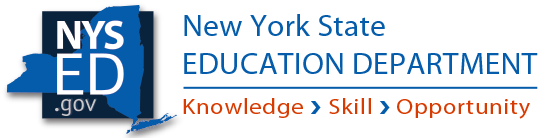 Application for 2022 Teacher of the Year Round 1: Due February 1, 2021 The New York State Teacher of the Year program, now in its 52nd year, is administered by the New York State Education Department.  It is affiliated with the National Teacher of the Year program, which is administered through the Council of Chief State School Officers and sponsored by leading education associations.  Teacher of the Year is the oldest and most prestigious teacher recognition program in the nation. Recognition awards or other support for New York State Teachers of the Year and/or their schools are provided by New York State United Teachers (NYSUT); New York State Congress of Parents and Teachers, Inc. (NYS PTA); New York State Association for Supervision & Curriculum Development (NYSASCD); New York State Association of Teacher Educators (NYSATE); New York State School Boards Association (NYSSBA) and the Council of Chief State School Officers (CCSSO).THE UNIVERSITY OF THE STATE OF NEW YORKRegents of The UniversityT. Andrew Brown, Vice Chancellor, B.A., J.D. 		RochesterRoger Tilles, B.A., J.D. 		ManhassetLester W. Young, Jr., B.S., M.S., Ed.D. .		BeechhurstChristine D. Cea, B.A., M.A., Ph.D. .		Staten IslandWade S. Norwood, B.A. 		RochesterKathleen M. Cashin, B.S., M.S., Ed.D. 		BrooklynJames E. Cottrell, B.S., M.D. 		New YorkJosephine Victoria Finn, B.A., J.D.		MonticelloJudith Chin,  M.S. in Ed. 		Little NeckBeverly L. Ouderkirk, B.S. in Ed., M.S. in Ed. 		MorristownCatherine Collins, R.N., N.P., B.S., M.S. in Ed., Ed.D. 		BuffaloNan Eileen Mead, B.A., M.A. 		ManhattanElizabeth S. Hakanson, A.S., M.S., C.A.S. 		SyracuseLuis O. Reyes, B.A., M.A., Ph.D. 		New YorkSusan W. Mittler, B.S., M.S. 		IthacaFrances G. Wills, B.A., M.A., M.Ed., C.A.S., Ph.D.		OssiningInterim Commissioner of Education and President of The UniversityBetty A. Rosa, B.A., M.S. in Ed., M.S. in Ed., M.Ed., Ed.D.Senior Deputy Commissioner for Education Policy John D’AgatiP-12 Deputy Commissioner for Instructional Support Kimberly WilkinsAssistant Commissioner Office of Curriculum & Instruction and Early Learning Marybeth CaseyThe State Education Department does not discriminate on the basis of age, color, religion, creed, disability, marital status, veteran status, national origin, race, gender, genetic predisposition or carrier status, or sexual orientation in its educational programs, services and activities.  Portions of this publication can be made available in a variety of formats, including braille, large print or audio tape, upon request.  Inquiries concerning this policy of nondiscrimination should be directed to the Department’s Office for Diversity and Access, Room 530, Education Building, Albany, NY 12234. Program Benefits and Responsibilities: The New York State Teacher of the Year speaks on educational topics to organizations and groups, engages with other state teachers of the year, and traditionally participates in recognition events with the President of the United States at the White House. The New York State Teacher of the Year participates in state and national professional development and teacher leadership opportunities.  Selection criteria - A nominee for New York State Teacher of the Year: Is a skilled and dedicated professional guiding students to reach their potentialDemonstrates leadership and innovation that embodies lifelong learning in the classroom and community Is poised and articulate regarding current education issuesHas New York State permanent or professional teaching certification within his or her current teaching areaIs working directly with students (minimum .5 of a 1.0 FTE) in a NYS public school at any grade level/subject area PreK - 12 Has a minimum of five years of current teaching experience Plans to continue in an active teaching status during and after the year of recognition Is rated “effective” or “highly effective” on his or her annual Professional Performance Review (APPR) or the equivalent.Nomination - A teacher may be nominated by any person within the school or community, including parents, students, business leaders, school administrators, colleagues or may self-nominate. If you are nominating a teacher, complete the Teacher of the Year Nomination Form at http://www.nysed.gov/curriculum-instruction/new-york-state-teacher-year/  and forward as indicated. If you are self-nominating, complete and submit this application ___________________________________________________________________________The application process for New York State Teacher of the Year contains the following four rounds. Applicants will be contacted after each round and notified if they have been selected to advance to the next round.Round 1: Required information					Due: 02/01/21 	Round 2: Response questions						Due: 03/30/21	Round 3: Site visit to applicant’s school/classroom 			Early May 2021	Round 4: Personal interview with selection committee 	                 Late May 2021 (Albany)          __________________________________________________________________________________ROUND 1: Required Information 						            Due February 1, 2021Electronic applications are preferred and should be sent as one pdf file to toty@nysed.gov. Hard-copy applications may be sent to Teacher of the Year Program, NYSED, Office of Curriculum and Instruction, EBA 860, 89 Washington Ave., Albany, New York 12234. Applications received after February 1, 2021 will not be considered. Round 1 applications are reviewed by the Teacher of the Year Advisory Council. Selected applicants will be notified and asked to complete Round 2.1. Completed Basic Data Sheet with all required signatures (at the end of this document).2. Letter of Introduction (2 pages max) is prepared and signed by your current building administrator or superintendent and provides basic information and reasons for nominating the applicant.3.  Resume (2 pages max) Organize your resume information in the following six categories:     *Education  *Certifications  *Experience  *Leadership   *Awards   *Other Recognition.4.  Professional Biography (max 250 words) Complete your professional biography narrative in 3rd person. Include        a description of your path to becoming an educator. The biography may be used in promotional materials for       New York State Teacher of the Year (NYSTOY) and/or speaking engagements. 5. Teacher of the Year Message (max 750 words) The NYSTOY will serve as spokesperson and representative for      teachers and students. What is your message? What will you communicate to your profession and to the public?6. SIGNED and DATED Letters of Support (3 required/1 optional from student). Attach letters, written      within last 12 months. Maximum of 2 pages each.  Provide letters as follows:One from a current colleagueOne from a current administrator who did not write the Letter of IntroductionOne from a parent or community leaderOPTIONAL: One additional letter by a student/former student.  Letter may be handwritten in ink.DO NOT INCLUDE LINKS, PHOTOS, WORK SAMPLES OR ANY ADDITIONAL INFORMATION_______________________________________________________________________________ROUND 2: Response Questions 						   	           Due March 30, 2021Applicants moved to Round 2 of the application process will be notified on or before March 11th, 2021 and asked to submit their response to the following four questions as one pdf file to toty@nysed.gov.  For each of the four questions below tell your personal story, reflecting your original work and state why you’d be an excellent representative as the 2022 NYS Teacher of the Year. Text only, please do not include links, photos, work samples, etc.Defining Lesson (750 words max) - Describe a lesson or unit that defines you as a teacher. How did you engage allstudents and influence your students? How are your beliefs about teaching demonstrated in the lesson or unit? Impact on School Culture (500 words max) - Describe your involvement in a project or initiative which contributed to the improvement of the overall school culture. What was your role, how did you involve others and where is the project/initiative today?  Include evidence of student impact. Connecting Students and Community (500 words max) - Describe specific ways in which you connect your studentsand their families with the community.  Include evidence of student impact. Education Issues and Trends (500 words max) - Discuss a major public education issue today and why it is important to you. How are you leading from your classroom about this issue?  As the ambassador of New York State’s 200,000 teachers you should steer clear of specific affiliations. ___________________________________________________________________________________ROUND 3: Site visit to applicant’s school/classroom for up to 5 identified applicants	May 2021________________________________________________________________________________________________________________________ROUND 4: Personal interview with selection committee 			 May 2021 (Albany)                                       Interviews with up to 5 selected applicants. The 2022 STOY and 1 or more finalists will be identified and contacted in early July however this is embargoed information until officially announced at the September 2021 Board of Regents meeting.                  New York State Teacher of the Year Basic Data Sheet*for NY City use “District Union President”First Name:                                                                  Last Name:        *If your certification is under a name other than the one above please include that as well: Home Address:      Preferred Phone (Indicate: Home/School/Cell):     	                                     Email:      1.  Your current teaching position/title:      2.  Number of years in your current position:      3. Total years of teaching experience since issuance of teaching certificate:      4.  In a typical day, what percentage of your full-time position is spent as a classroom teacher:      I agree that any or all the enclosed materials (except my home address and telephone number) may be shared with persons interested in promoting the Teacher of the Year Program. This includes photos from STOY program events. I hereby certify that all materials and statements in this application are true to the best of my knowledge and all responses represent my original work.___________________________________________________________                        __________________ Signature of Applicant                                                                                 Date How did you learn about the NYS Teacher of the Year Program: Website      Professional Organizations     Colleagues     Other (Specify):     School Name and Address:      School Size:                     District Size:                     School Location: Rural/Urban/Suburban/other (specify below) Name of Current School Principal:     Principal phone #:                                                                                   Principal E-mail:     Signature of Current School Principal:District Name and Address:     Name of Current School Superintendent:     Superintendent phone #:                                                                       Superintendent E-mail:     The Teacher of the Year nomination is consistent with the District's policies for teacher recognition and represents an important opportunity for the District to take notice of an exceptional member of our faculty. The District also understands that, if the nominee is selected as the New York State Teacher of the Year, the nominee will miss school days, not to exceed thirty, and the District is responsible for substitute costs. Signature of Current School Superintendent:                 Print Name of Building Union Representative*     Signature of Building Union Representative           Date_____________________________________________________________________________________________________________________________________ Print Name of Local Union President*                      Signature of Local Union President                            Date _____________________________________________________________________________________________________________________________________